КАРАР								ПОСТАНОВЛЕНИЕ.О внесении изменений и дополнений  в постановление главы сельского поселения Куккуяновский сельсовет муниципального района Дюртюлинский район Республики Башкортостан от 08.07.2016 № 38 «Об утверждении Порядка принятия решений о признании безнадежной к взысканию и списанию задолженности по платежам в бюджет сельского поселения Куккуяновский сельсовет муниципального района Дюртюлинский район Республики Башкортостан»соответствии со статьей 47.2 Бюджетного кодекса Российской Федерации, Постановлением Правительства Российской Федерации от 06.05.2016 года № 393 «Об общих требованиях к порядку принятия решений о признании безнадежной к взысканию задолженности по платежам в бюджеты бюджетной системы Российской Федерации»,    ПОСТАНОВЛЯЮ:Внести в постановление  главы сельского поселения Куккуяновский сельсовет муниципального района Дюртюлинский район Республики Башкортостан от 08.07.2016 № 38 «Об утверждении Порядка принятия решений о признании безнадежной к взысканию и списанию задолженности по платежам в бюджет сельского поселения Куккуяновский сельсовет муниципального района Дюртюлинский район Республики Башкортостан»следующие изменения и дополнения:а)  пункт 5 дополнить абзацем третьим следующего содержания: «Комиссия имеет право запрашивать информацию по вопросам, относящимся к компетенции Комиссии, заслушивать представителей плательщиков по вопросам, относящимся к компетенции Комиссии.»;б) в абзаце 4  пункта 5 предложение «Решения принимаются открытым голосованием простым большинством голосов» дополнить словами «отдельно по каждому юридическому лицу, индивидуальному предпринимателю или физическому лицу по коду вида доходов местного бюджета.»;в)  в) абзац 8 пункта 5 дополнить предложениями: «- об отсутствии оснований для признания безнадежной к взысканию задолженности. Данное решение не препятствует повторному рассмотрению вопроса о возможности признания задолженности по платежам в местный бюджет безнадежной к взысканию.»;г) пункт 8  дополнить предложением следующего содержания: «Должник (представитель должника) вправе представить по собственной инициативе в  Комиссию документы, указанные в подпункте в) пункта 6.»;д) пункт 9 дополнить словами «со дня подписания протокола.»;е) в  первом абзаце пункта 10 после слов «оформляется актом» дополнить словами « «Приложение № 2 к Порядку» в 3-х экземплярах,»;ж) пункт 10 дополнить абзацем вторым следующего содержания: «В случае  принятия Комиссией решения  об отсутствии оснований для признания безнадежной к взысканию задолженности, Комиссия, в течении 30 дней, доводит данное решение до лица, в отношении которого оно было вынесено, вместе с документами, которые должник предоставил самостоятельно.»;з) пункт 11 дополнить абзацем вторым следующего содержания:  «Утвержденный акт доводится до сведения лица, в отношении которого было осуществлено списание задолженности.». 2. Контроль за исполнением настоящего постановления оставляю за собой.Глава   сельского поселения                                                             Х.М.ХазиевБашкортостан РеспубликаһыДүртөйлө районымуниципаль районыныңКүккуян ауыл советыауыл биләмәһе хаҡимиәте(Башкортостан РеспубликаһыДүртөйлө районыКүккуян ауыл биләмәһе хаҡимиәте)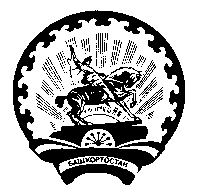 Администрация  сельского поселения Куккуяновский сельсовет муниципального района Дюртюлинский районРеспублики Башкортостан(Куккуяновский сельсовет Дюртюлинского районаРеспублики Башкортостан)